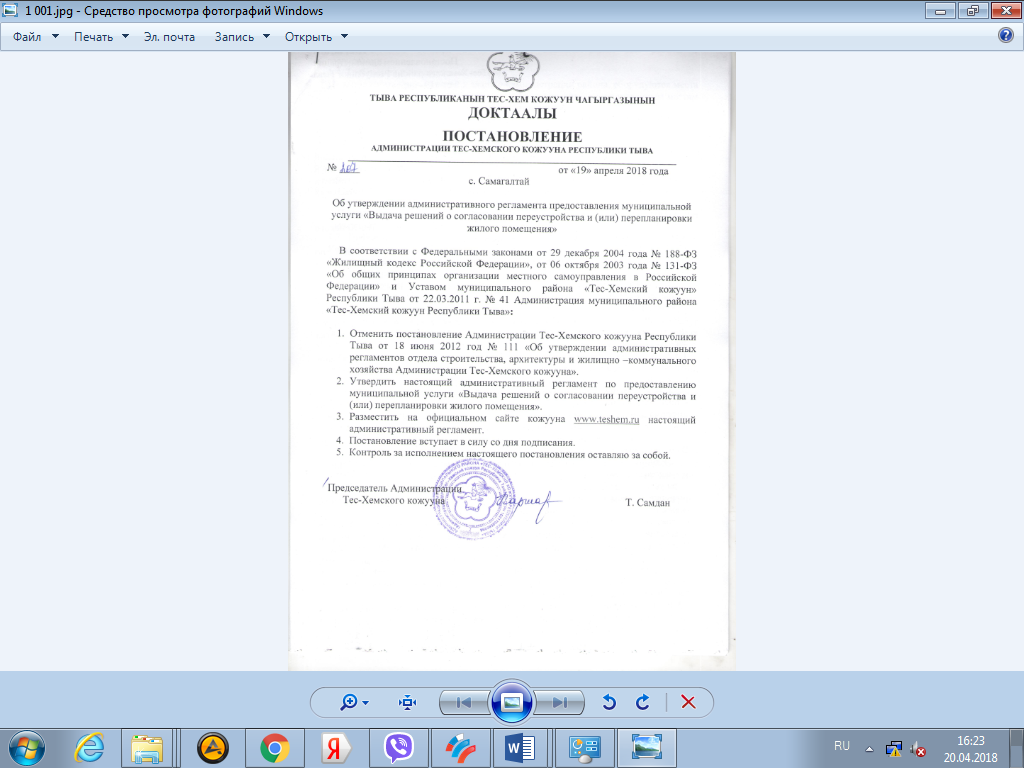 УТВЕРЖДЕН Постановлением администрации Тес-Хемского района Республики Тыва от «19» апреля 2018 г. № 207Административный регламентпредоставления муниципальной услуги «Выдача решений о согласовании переустройства и (или) перепланировки жилого помещения»1. Настоящий административный регламент предоставления муниципальной услуги (далее – Регламент) «Выдача решений о согласовании переустройства и (или) перепланировки жилого помещения» (далее - Административный регламент), разработан в целях повышения качества оказания и доступности муниципальных услуг. 1.2. Получатели услуги: физические лица, юридические лица (далее - заявитель). 1.3. Муниципальная услуга предоставляется администрацией Тес-Хемского кожууна Республики Тыва (далее – Администрация). Исполнитель муниципальной услуги – уполномоченное лицо - отдел по жизнеобеспечению, строительства и архитектуры Тес-Хемского кожууна. (далее –отдел).1.3.1. Место нахождение Администрации: РФ, Республика Тыва, Тес-Хемский район, с. Самагалтай, ул. А.Ч. Кунаа, д.58. График работы: понедельник – пятница: с 9 00 до 18 00, обед: с 1300 до 14 00, суббота, воскресенье: выходные дни.  Справочный телефон: 8 (39438) 2-11-75. График приема: Понедельник, вторник - прием и выдача заявлений, Среда – выездной день, Четверг, пятница – обработка заявлений и документов 1.3.2. Адрес официального сайта муниципального района в информационно-телекоммуникационной сети «Интернет» (далее – сеть «Интернет»): (http:// teshem.ru) 1.3.3. Информация и получения муниципальной услуги может быть получена: - посредством информационных стендов, содержащих визуальную и текстовую информацию о муниципальной услуге, расположенных в помещениях Администрации, для работы с заявителями; - на Портале государственных и муниципальных услуг Республики Тыва (http://gosuslugi.tuva.ru/); - на Едином портале государственных и муниципальных услуг (функций) (http:// www.gosuslugi.ru/); - при устном обращении - лично или по телефону; -при письменном обращении – на бумажном носителе по почте, в электронной форме по электронной почте admin_teshem@mail.ru. - через государственное автономное учреждение «Многофункциональный центр предоставления государственных и муниципальных услуг на территории Республики Тыва» территориального отдела № 10 (далее МФЦ). Место нахождения МФЦ: Республика Тыва, Тес-Хемский район, с. Самагалтай, ул. А.Ч. Кунаа д. 58, 1 этаж. График работы МФЦ: понедельник - пятница с 09:00 до 18:00; суббота: с 10:00 до 14:00. Адрес сайта и электронной почты: http://tes-hem@mfcrt.ru, e-mail: mfcrt@mail.ru1.3.4. Информация по вопросам предоставления муниципальной услуги размещается специалистом на официальном сайте муниципального района и на информационных стендах в помещениях Администрации для работы с заявителями. 1.4. Требования к парковочным местам. На территории, прилегающей к зданию администрации района, оборудуются места для парковки автотранспортных средств. Доступ заявителя к парковочным местам является бесплатным. 1.5. Требования к оформлению входа в здание. Центральный вход в здание администрации района должен быть оборудован: - вывеской с полным наименованием администрации района; - пандусами, специальными ограждениями и перилами, обеспечивающие беспрепятственное передвижение и разворот инвалидных колясок. 1.6. Требования к присутственным местам. - Прием документов для получения муниципальной услуги осуществляется в приемной администрации района (присутственное место). - Присутственное место включает места ожидания, информирования и приема заявлений. 1.7. Требования к местам ожидания могут быть оборудованы стульями, креслами. Количество мест ожидания должно быть не менее трех. Столы для обслуживания инвалидов должны быть размещены в стороне от входа с учетом беспрепятственного подъезда и поворота колясок. Глухонемым, инвалидам по зрению и другим гражданам с ограниченными физическими возможностями при необходимости оказывается соответствующая помощь, а также оснащение здания знаками, выполненными азбукой Брайля и в легко читаемой и понятной форме, предоставление различных видов услуг помощников и посредников, в том числе проводников, чтецов и профессиональных сурдопереводчиков, для облегчения доступности зданий и других объектов, открытых для населения». Максимальный срок ожидания в очереди при подаче запроса о предоставлении муниципальной услуги и при получении результата предоставления услуг: - Подача заявления на получение муниципальной услуги при наличии очереди - не более 15 минут. - При получении результата предоставления муниципальной услуги максимальный срок ожидания в очереди не должен превышать 30 минут. 1.8. Требования к местам приема заявителей. Рабочие места специалистов, принимающих и рассматривающих заявления и документы, должны быть оборудованы персональными компьютером с возможностью доступа к необходимым информационным базам данных, печатающим и сканирующим устройством. 1.9. Показателями доступности и качества предоставления муниципальной услуги являются: 1) соблюдение сроков приема и рассмотрения документов; 2) соблюдение срока получения результата муниципальной услуги; 3) наличие прецедентов (обоснованных жалоб) на нарушение 2. Стандарт предоставления муниципальной услуги3. Состав, последовательность и сроки выполнения административных процедур, требования к порядку их выполнения, в том числе особенности выполнения административных процедур в электронной форме, а также особенности выполнения административных процедур в многофункциональных центрах3.1. Описание последовательности действий при предоставлении муниципальной услугиПредоставление муниципальной услуги включает в себя следующие процедуры: - прием и регистрация заявления; - рассмотрение документов, осуществление запросов недостающих для предоставления муниципальной услуги документов в рамках межведомственного (или) межуровневого информационного взаимодействия и принятие решения о согласовании переустройства и (или) перепланировка жилого помещения; - выдача (направление) результата предоставления муниципальной услуги.    Блок-схема последовательности действий по предоставлению муниципальной услуги представлена в приложении № 5. 3.2. Прием и регистрация заявления. Основанием для начала исполнения муниципальной услуги является факт подачи заявления (приложение № 1) с приложением необходимых документов. Заявитель подает письменное заявление в письменном или электронном форме о предоставлении муниципальной услуги и представляет документы в соответствии с пунктом 2.4 настоящего Регламента в МФЦ и (или) через Единый портал государственных и муниципальных услуг (функций) (http:// www.gosuslugi.ru/).Отдел администрации Тес-Хемского кожууна:       - осуществляет регистрацию и прием необходимых документов заявления; - процедуры, устанавливаемые настоящим пунктом, осуществляются в течение 15 минут. - результат процедур: принятое и зарегистрированное заявление. 3.3. Рассмотрение документов и принятие решения о согласовании переустройства и (или) перепланировка жилого помещения и отказа о согласовании переустройства и (или) перепланировка жилого помещения;      Началом административной процедуры по рассмотрению документов является факт поступления заявления и документов, зарегистрированных в установленном порядке, указанных в п.3.2. настоящего регламента. Уполномоченный орган: -проверяет наличие и правильность оформления документов и осуществляет межведомственные запросы на недостающие документы; -устанавливает отсутствие оснований для отказа в предоставлении муниципальной услуги;-направляет документы в жилищную комиссию при администрации Тес-Хемского кожууна для принятия решений о согласовании переустройства и (или) перепланировка жилого помещения и отказа о согласовании переустройства и (или) перепланировка жилого помещения;- процедуры, устанавливаемые настоящим пунктом, осуществляются в течение 15 календарных дней.    3.4. Выдача (направление) результата предоставления муниципальной услуги.      Выдача результата предоставления муниципальной услуги, подтверждающего факт предоставления муниципальной услуги, производится уполномоченным органом. Заявитель (получает результат предоставления муниципальной услуги под роспись в журнале регистрации). Результат процедур: получение решений о согласовании переустройства и (или) перепланировка жилого помещения (приложение № 2) и акт приемочной комиссии (приложение № 3) или уведомление об отказе о согласовании переустройства и (или) перепланировка жилого помещения; (приложение № 4).4. Формы контроля за исполнением административного регламента4.1. Контроль за полнотой и качеством предоставления муниципальной услуги включает в себя выявление и устранение нарушений прав заявителей, проведение проверок соблюдения процедур предоставления муниципальной услуги, подготовку решений на действия (бездействие) должностного лица органа местного самоуправления. Формами контроля за соблюдением исполнения административных процедур являются:1) проверка и согласование проектов документов по предоставлению муниципальной услуги. Результатом проверки является визирование проектов;2) проводимые в установленном порядке проверки ведения делопроизводства;3) проведение в установленном порядке контрольных проверок соблюдения процедур предоставления муниципальной услуги.    Контрольные проверки могут быть плановыми (осуществляться на основании полугодовых или годовых планов работы органа местного самоуправления) и внеплановыми (на основании жалоб заявителя). При проведении проверок могут рассматриваться все вопросы, связанные с предоставлением муниципальной услуги (комплексные проверки), или по конкретному обращению заявителя. В целях осуществления контроля за совершением действий при предоставлении муниципальной услуги и принятии решений председателя Администрации представляются справки о результатах предоставления муниципальной услуги.4.2. Текущий контроль за соблюдением последовательности действий, определенных административными процедурами по предоставлению муниципальной услуги, осуществляется курирующим заместителем председателя Администрации, ответственным за организацию работы по предоставлению муниципальной услуги.4.3. Перечень должностных лиц, осуществляющих текущий контроль, устанавливается положениями о структурных подразделениях органа местного самоуправления и должностными регламентами. По результатам проведенных проверок в случае выявления нарушений прав заявителей виновные лица привлекаются к ответственности в соответствии с законодательством Российской Федерации.4.4. Председатель органа местного самоуправления несет ответственность за несвоевременное рассмотрение обращений заявителей. Курирующий заместитель председателя Администрации несет ответственность за несвоевременное и (или) ненадлежащее выполнение административных действий, указанных в разделе 3 настоящего Регламента. Должностное лицо за решения и действия (бездействие), принимаемые (осуществляемые) в ходе предоставления муниципальной услуги, несут ответственность в установленном Законом порядке.5. Досудебный (внесудебный) порядок обжалования решений и действий (бездействия) органов, предоставляющих муниципальную услугу, а также их должностных лиц, муниципальных служащих5.1. Получатели муниципальной услуги имеют право на обжалование в досудебном порядке действий (бездействия) сотрудников Администрации, участвующих в предоставлении муниципальной услуги.Заявитель может обратиться с жалобой, в том числе в следующих случаях:1) нарушение срока регистрации запроса заявителя о предоставлении муниципальной услуги;2) нарушение срока предоставления муниципальной услуги;3) требование у заявителя документов, не предусмотренных нормативными правовыми актами Российской Федерации, Республики Тыва, Тес-Хемского кожууна муниципального района для предоставления муниципальной услуги;4) отказ в приеме документов, предоставление которых предусмотрено нормативными правовыми актами Российской Федерации, Республики Тыва, муниципального района Тес-Хемский кожуун для предоставления муниципальной услуги, у заявителя;5) отказ в предоставлении муниципальной услуги, если основания отказа не предусмотрены федеральными законами и принятыми в соответствии с ними иными нормативными правовыми актами Российской Федерации, Республики Тыва, муниципального района Тес -Хемский кожуун;6) затребование от заявителя при предоставлении муниципальной услуги платы, не предусмотренной нормативными правовыми актами Российской Федерации, Республики Тыва, муниципального района Тес -Хемского кожууна;7) отказ Администрации, должностного лица Администрации, в исправлении допущенных опечаток и ошибок в выданных в результате предоставления муниципальной услуги документах либо нарушение установленного срока таких исправлений.5.2. Жалоба подается в письменной форме на бумажном носителе или в электронной форме. Жалоба может быть направлена по почте, через МФЦ, с использованием информационно-телекоммуникационной сети «Интернет», официального сайта муниципального района Тес-Хемского кожууна (http://teshem.ru), Единого портала государственных и муниципальных услуг (http://www.gosuslugi.ru/), а также может быть принята при личном приеме заявителя.5.3. Срок рассмотрения жалобы - в течение пятнадцати рабочих дней со дня ее регистрации. В случае обжалования отказа органа, предоставляющего муниципальную услугу, должностного лица органа, предоставляющего муниципальную услугу, в приеме документов у заявителя либо в исправлении допущенных опечаток и ошибок или в случае обжалования нарушения установленного срока таких исправлений - в течение пяти рабочих дней со дня ее регистрации.5.4. Жалоба должна содержать следующую информацию:1) наименование органа, предоставляющего услугу, должностного лица органа, предоставляющего услугу, или муниципального служащего, решения и действия (бездействие) которых обжалуются;2) фамилию, имя, отчество (последнее - при наличии), сведения о месте жительства заявителя - физического лица либо наименование, сведения о месте нахождения заявителя - юридического лица, а также номер (номера) контактного телефона, адрес (адреса) электронной почты (при наличии) и почтовый адрес, по которым должен быть направлен ответ заявителю;3) сведения об обжалуемых решениях и действиях (бездействии) органа, предоставляющего муниципальную услугу, должностного лица органа, предоставляющего муниципальную услугу, или муниципального служащего;4) доводы, на основании которых заявитель не согласен с решением и действием (бездействием) органа, предоставляющего услугу, должностного лица органа, предоставляющего услугу, или муниципального служащего.5.5. К жалобе могут быть приложены копии документов, подтверждающих изложенные в жалобе обстоятельства. В таком случае в жалобе приводится перечень прилагаемых к ней документов.5.6. Жалоба подписывается подавшим ее получателем муниципальной услуги.5.7. По результатам рассмотрения жалобы руководитель Администрации (глава муниципального района) принимает одно из следующих решений:1) удовлетворяет жалобу, в том числе в форме отмены принятого решения, исправления, допущенных органом, предоставляющим услугу, опечаток и ошибок в выданных в результате предоставления услуги документах, возврата заявителю денежных средств, взимание которых не предусмотрено нормативными правовыми актами Российской Федерации, нормативными правовыми актами Республики Тыва, а также в иных формах;2) отказывает в удовлетворении жалобы.Не позднее дня, следующего за днем принятия решения, указанного в пункте 5.7 настоящего Регламента, заявителю в письменной форме и по желанию заявителя в электронной форме направляется мотивированный ответ о результатах рассмотрения жалобы.Приложение №1Форма заявления В Администрацию Тес-Хемского кожууна Республики Тыва от _________________________________________________ адрес м/ж___________________________________________ телефон ____________________________________________ ЗАЯВЛЕНИЕо переустройстве и (или) перепланировке жилого помещенияот ___________________________________________________________________________ (указывается наниматель, либо арендатор, либо собственник жилого помещения, либо собственники_____________________________________________________________________________жилого помещения, находящегося в общей собственности двух и более лиц, в случае, если ни один из_____________________________________________________________________________собственников либо иных лиц не уполномочен в установленном порядке представлять их интересы)__________________________________________________________________________________________________________________________________________________________Примечание. Для   физических   лиц   указываются: фамилия, имя, отчество, реквизиты    документа, удостоверяющего личность (серия, номер, кем и когда выдан), место жительства,  номер    телефона;    для   представителя физического лица указываются: фамилия,  имя,  отчество представителя,    реквизиты    доверенности,   которая прилагается к заявлению.Для юридических    лиц    указываются:   наименование, организационно-правовая форма, адрес места нахождения, номер    телефона,   фамилия,    имя,  отчество  лица, уполномоченного  представлять  интересы   юридического лица,    с    указанием     реквизитов      документа, удостоверяющего   эти   правомочия  и  прилагаемого  к заявлению.Место нахождения жилого помещения: ___________________________________________ (указывается полный адрес: субъект Российской Федерации,_____________________________________________________________________________муниципальное образование, поселение, улица, дом,_____________________________________________________________________________корпус, строение, квартира (комната), подъезд, этаж)Собственник(и) жилого помещения: ________________________________________________________________________________________________________________________________________________________________________________________________________Прошу разрешить _____________________________________________________________ 		(переустройство, перепланировку, переустройство и перепланировку - нужное указать)жилого помещения, занимаемого на основании ____________________________________ (права собственности,____________________________________________________________________________договора найма, договора аренды - нужное указать)согласно    прилагаемому    проекту    (проектной    документации) переустройства и (или) перепланировки жилого помещения.Срок производства ремонтно-строительных работ с "__" _________20__ г. по "__" _________ 20__ г.Режим производства ремонтно-строительных работ с _____ по ____часов в ___________________ дни.Обязуюсь: осуществить ремонтно-строительные работы в   соответствии   с проектом (проектной документацией);обеспечить    свободный    доступ     к    месту    проведения ремонтно-строительных работ   должностных   лиц органа местного самоуправления муниципального образования либо уполномоченного им органа для проверки хода работ;осуществить работы в установленные сроки   и   с   соблюдением согласованного режима проведения работ.Согласие на переустройство и (или) перепланировку получено от совместно проживающих совершеннолетних членов   семьи   нанимателя жилого помещения по договору социального найма от "__" _______________ г. N _______:    --------------------------------    <*> Подписи ставятся   в   присутствии   должностного   лица, принимающего документы. В ином случае представляется оформленное в письменном виде согласие члена семьи, заверенное нотариально,   с проставлением отметки об этом в графе 5.К заявлению прилагаются следующие документы:1) _______________________________________________________________(указывается вид и реквизиты правоустанавливающего документа на переустраиваемое и (или) ____________________________________________________________________________ перепланируемое жилое помещение (с отметкой: подлинник или нотариально заверенная копия)на ___ листах;2) проект  (проектная   документация)   переустройства   и   (или) перепланировки жилого помещения на _____ листах;3) технический паспорт переустраиваемого и (или)  перепланируемого жилого помещения на _____ листах;4) заключение органа по охране памятников архитектуры, истории   и культуры о  допустимости   проведения   переустройства   и   (или) перепланировки жилого помещения (представляется в случаях,    если такое жилое помещение или дом, в котором оно находится,   является памятником архитектуры, истории или культуры) на _____ листах;5) документы, подтверждающие   согласие   временно   отсутствующих членов семьи нанимателя на переустройство и (или)   перепланировку жилого помещения, на _____ листах (при необходимости);6) иные документы: _______________________________________________ (доверенности, выписки из уставов и др.)Подписи лиц, подавших заявление <*>:"__" __________ 20___ г. __________________ 	__________________________       	(дата)           		(подпись заявителя) 	(расшифровка подписи заявителя)"__" __________ 20___ г. __________________ 	__________________________       	(дата)           		(подпись заявителя) 	(расшифровка подписи заявителя)"__" __________ 20___ г. __________________ 	__________________________       	(дата)           		(подпись заявителя) 	(расшифровка подписи заявителя)"__" __________ 20___ г. __________________ 	__________________________       	(дата)           		(подпись заявителя) 	(расшифровка подписи заявителя)--------------------------------    <*> При пользовании жилым помещением на   основании   договора социального найма заявление подписывается нанимателем, указанным в договоре в качестве стороны, при пользовании жилым помещением   на основании договора аренды - арендатором, при   пользовании   жилым помещением    на    праве    собственности     -     собственником (собственниками).К заявлению прилагаются следующие документы:____________________________________________________________________________________________________________________________________________________________________________________________________________________________________________________________________________________________________________Подпись  лица, подавшего  заявление:РАСПИСКАЗаявление и документы гр.___________________________________________________ принял:Приложение №2РЕШЕНИЕо согласовании переустройства и (или) перепланировкижилого помещенияВ связи с обращением __________________________________________________________ (Ф.И.О. физического лица, наименование юридического лица - заявителя)                о намерении провести переустройство и (или) перепланировку жилых(ненужное зачеркнуть)помещений по адресу: _________________________________________________________занимаемых (принадлежащих) на основании: ______________________________________(ненужное зачеркнуть) 					 (вид и реквизиты правоустанавливающего ____________________________________________________________________________,документа на переустраиваемое и (или) перепланируемое жилое помещение)по результатам рассмотрения представленных   документов   принято решение:1. Дать согласие на ____________________________________________________________(переустройство, перепланировку, переустройство и перепланировку -                                 нужное указать)жилых помещений в   соответствии   с   представленным   проектом (проектной документацией).2. Установить <*>:срок производства ремонтно-строительных работ с "__" _____________20___ г. по "__" _____________ 20___ г.;режим производства ремонтно-строительных работ с ____ по ___часов в ___________ дни.--------------------------------    <*> Срок и режим производства   ремонтно-строительных   работ определяются в соответствии с заявлением. В случае   если   орган, осуществляющий согласование, изменяет указанные в заявлении срок и режим производства ремонтно-строительных    работ, в    решении излагаются мотивы принятия такого решения.3. Обязать заявителя   осуществить    переустройство    и (или) перепланировку жилого помещения в   соответствии    с    проектом (проектной документацией) и с соблюдением требований __________________________________________________________________(указываются реквизиты нормативного правового акта субъекта Российской Федерации или акта органа местного самоуправления, регламентирующего порядок проведения ремонтно-строительных работпо переустройству и (или) перепланировке жилых помещений)4. Установить, что приемочная   комиссия   осуществляет   приемку выполненных ремонтно-строительных работ и   подписание   акта   о завершении переустройства и (или) перепланировки жилого помещения в установленном порядке.5. Приемочной комиссии после   подписания   акта   о   завершении переустройства и (или) перепланировки жилого помещения   направить подписанный акт в орган местного самоуправления.6. Контроль за исполнением настоящего решения возложить на_______________________(наименование структурного подразделения и (или) Ф.И.О. должностного лица органа, осуществляющего согласование)Председатель АдминистрацииТес-Хемского кожууна Республики Тыва                                                                                                          Самдан Т.С.М.П.Получил: "__" ______ 20___ г. ________________________________________________________*                                                                                                                       (подпись заявителя или уполномоченного лица  заявителей)      * - заполняется в случае получения решения личноРешение направлено в адрес заявителя(ей) "__" ________20____ г___________________________**         (подпись должностного лица, направившего решение в адрес заявителя(ей)) ** - заполняется в случае направления решения по почтеПриложение № 3АКТ № ___приемки законченного переустройством и (или) перепланировкойжилого помещения приемочной комиссией  от _______________                 			                           _____________________________                               (местонахождение объекта)Приемочная комиссия   Установила:    1. Собственником _________________________________________________________________                               		(фамилия, имя, отчество)к приемке предъявлено: ______________________________________________________________                               			 (наименование помещения)по адресу: __________________________________________________________________________                   		(область, город, улица, дом, квартира)    2. Переустройство    и   (или)    перепланировка     помещения осуществлены на основании ___________________________________________________________________________________(название, дата, номер, наименование органа, выдавшего разрешительный документ)    3. Правоустанавливающие документы на помещение___________________________________________________________________________________(свидетельство на право собственности)    4. Проект  переустройства  и  (или)  перепланировки разработан___________________________________________________________________________________(наименование организации)    5. Предъявленное к приемке _________________________________________________________(наименование помещения)имеет следующие основные показатели:  6. Работы по переустройству и (или) перепланировке_____________________________________________________________________________                         (перечень работ)__________________________________________________________________________________________________________________________________________________________выполнены   в   соответствии  с   проектом,   отвечают  санитарно-эпидемиологическим, пожарным, строительным нормам и правилам.РЕШЕНИЕ ПРИЕМОЧНОЙ КОМИССИИ:    Предъявленное к приемке помещение __________________________________________ (наименование помещения)_______________________________________________________________________________________________________________________________________________________________________________________________________________________________________принять в эксплуатацию.Председатель комиссии              _________ _____________________                                   (подпись) (расшифровка подписи)Члены комиссии:                   _________ _____________________                                   (подпись) (расшифровка подписи)                                   _________ _____________________                                   (подпись) (расшифровка подписи)                                   _________ _____________________Приложение № 4Форма уведомления 
Ф.И.О. (наименование) заявителя: ________________________________________

Адрес:__________________________________
Уведомление об отказе в приеме документов 
         На основании административного регламента предоставления муниципальной услуги "Выдача решений о согласовании переустройства и (или) перепланировки жилого помещения " Вам отказано в приеме документов по следующим основаниям: 

___________________________________________________________________________________

___________________________________________________________________________________

___________________________________________________________________________________

___________________________________________________________________________________

___________________________________________________________________________________

___________________________________________________________________________________

___________________________________________________________________________________

___________________________________________________________________________________



Председатель Администрации Тес-Хемского кожууна Республики Тыва                                                             Т. Самдан   Приложение № 5

Блок-схемапоследовательности действий при предоставлении муниципальной услугиНаименование требования к стандарту предоставления муниципальной услуги Содержание требований к стандарту2.1. Описание результата предоставления муниципальной услуги. -выдача решение о согласовании переустройства и (или) перепланировка жилого помещения;-отказ о согласовании переустройства и (или) перепланировка жилого помещения2.2. Срок предоставления муниципальной услуги. 45 дней 2.3. Перечень нормативных правовых актов, регулирующих отношения, возникающие в связи с предоставлением муниципальной услуги. ФЗ «Об общих принципах организации местного самоуправления в Российской Федерации» (Собрание законодательства Российской Федерации, 06.10.2003, № 40, ст. 3822; Парламентская газета, № 186, 08.10.2003; Российская газета, № 202, 08.10.2003); Федеральным законом от 27.07.2010 г. № 210-ФЗ «Об организации предоставления государственных и муниципальных услуг» (Российская газета от 30.07.2010 г. №168, Собрание законодательства Российской Федерации от 02.08.2010 № 31 ст. 4179, с последующими изменениями); Федеральным законом от 06.04.2011 № 63-ФЗ «Об электронной подписи» (Парламентская газета, № 17, 08-14.04.2011; Российская газета, № 75, 08.04.2011; Собрание законодательства Российской Федерации, 11.04.2011, № 15, ст. 2036); Федеральным законом от 02.05.2006 № 59-ФЗ «О порядке рассмотрения обращений граждан Российской Федерации» (Российская газета, № 95, 05.05.2006; Собрание законодательства Российской Федерации, 08.05.2006, № 19, ст. 2060; Парламентская газета, № 70-71, 11.05.2006); Федеральным законом от 27.07.2006 г. № 152-ФЗ «О персональных данных» (Российская газета, № 165, 29.07.2006; Собрание законодательства Российской Федерации, 31.07.2006, № 31 (1 ч.), ст. 3451; Парламентская газета, № 126-127, 03.08.2006); Федеральным законом «О государственном кадастре недвижимости» (Собрание законодательства Российской Федерации, 30.07.2007, № 31, ст. 4017; Российская газета, № 165, 01.08.2007; Парламентская газета, № 99-101, 09.08.2007); Федеральным законом от 29.12.2004г. № 188-ФЗ «Жилищный кодекс Российской Федерации»;Законом Республики Тыва от 2 июня 2006 г. № 1741 ВХ-1 «О градостроительной деятельности в Республике Тыва»; Уставом муниципального района «Тес-Хемский кожуун» Республики Тыва. № 41 от 22.03.2011 г. 2.4. Исчерпывающий перечень документов, необходимых для предоставления муниципальных услуг - заявление о переустройстве и (или) перепланировке по форме (приложение № 1);- правоустанавливающие документы на переустраиваемое и (или) пере планируемое жилое помещение (подлинники или засвидетельствованные в нотариальном порядке копии);-подготовленный и оформленный в установленном порядке проект переустройстве и (или) перепланировки переустраиваемого и (или) пере планируемого жилого помещения;-технический паспорт переустраиваемое и (или) пере планируемое жилое помещение;-согласие в письменной форме всех членов семьи нанимателя (в том числе временно отсутствующих членов семьи нанимателя), занимающих переустраиваемое и (или) пере планируемое жилое помещение на основании договора социального найма (в случае, если заявителем является уполномоченный наймодателем на представление предусмотренных настоящим пунктов документов наниматель переустраиваемого и (или) пере планируемого жилого помещения по договору социального найма);-заключение органа по охране памятников архитектуры, истории и культуры о допустимости проведения переустройства и (или) перепланировки жилого помещения, если такое жилое помещение или дом, в котором оно находится, является памятником архитектуры, истории или культуры.2.5.Уполномоченный орган не вправе требовать от заявителя. документы, истребование которых у заявителя допускается в соответствии с частями 2 и 2.1. статьи 26 Жилищного кодекса РФ2.6 Основания для отказа в предоставлении муниципальной услуги. -непредставления определенных частью 2 статьи 26 Жилищного кодекса РФ документов, обязанность по предоставлению которых с учетом части 2.1 статьи 26 Жилищного кодекса РФ возложена на заявителя;поступления в орган, осуществляющий согласие, ответа органа государственной власти, органа местного самоуправления либо подведомственной органу государственной власти или органу местного самоуправления организации на межведомственный запрос, свидетельствующего об отсутствии документа и (или) информации, необходимых для проведения переустройства и (или) перепланировки жилого помещения в соответствии с частью 2.1 статьи 26 Жилищного кодекса РФ, если соответствующий документ не представлен заявителем по собственной инициативе. Отказ в согласовании переустройства и (или) перепланировки жилого помещения по указанному основанию допускается в случае, если орган, осуществляющий согласовании, после получения указанного ответа уведомил заявителя о получении такого ответа, предложил заявителю представить документ и (или) информацию, необходимые для проведения переустройства и (или) перепланировки жилого помещения в соответствии с частью 2.1 статьи 26 Жилищного кодекса РФ, и не получил от заявителя такие документ и (или) информацию в течение пятнадцати рабочих дней со дня направления уведомления;-представления документов в ненадлежащий орган;-несоответствия проекта переустройства и (или) перепланировки жилого помещения требованиям законодательства2.7. Порядок оплаты за предоставление муниципальной услуги. Предоставляется на бесплатной основе. N 
п/пФамилия, имя, отчество   Документ, удостоверяющий личность (серия, номер, кем
и когда выдан) Подпись <*>Отметка о   
нотариальном заверении   
подписей лиц  1 2      3        4     5       “”20г.(дата)(подпись заявителя)(подпись заявителя)(расшифровка подписи заявителя)Документы представлены на приеме Документы представлены на приеме Документы представлены на приеме Документы представлены на приеме Документы представлены на приеме Документы представлены на приеме Документы представлены на приеме Документы представлены на приеме Документы представлены на приеме "__" ________________ 20__ г. "__" ________________ 20__ г. "__" ________________ 20__ г. "__" ________________ 20__ г. Входящий номер регистрации заявления Входящий номер регистрации заявления Входящий номер регистрации заявления Входящий номер регистрации заявления Входящий номер регистрации заявления Входящий номер регистрации заявления Входящий номер регистрации заявления Входящий номер регистрации заявления Входящий номер регистрации заявления Выдана расписка в получении документов Выдана расписка в получении документов Выдана расписка в получении документов Выдана расписка в получении документов Выдана расписка в получении документов Выдана расписка в получении документов Выдана расписка в получении документов Выдана расписка в получении документов Выдана расписка в получении документов "__" ________________ 200_ г. N _________"__" ________________ 200_ г. N _________"__" ________________ 200_ г. N _________"__" ________________ 200_ г. N _________Расписку получилРасписку получилРасписку получилРасписку получилРасписку получилРасписку получилРасписку получилРасписку получилРасписку получил_________________________________________(должность, Ф.И.О. должностного лица, принявшего заявление)_________________________________________(должность, Ф.И.О. должностного лица, принявшего заявление)_________________________________________(должность, Ф.И.О. должностного лица, принявшего заявление)_________________________________________(должность, Ф.И.О. должностного лица, принявшего заявление)_________________________________________(должность, Ф.И.О. должностного лица, принявшего заявление)_________________________________________(должность, Ф.И.О. должностного лица, принявшего заявление)_________________________________________(должность, Ф.И.О. должностного лица, принявшего заявление)_________________________________________(должность, Ф.И.О. должностного лица, принявшего заявление)_________________________________________(должность, Ф.И.О. должностного лица, принявшего заявление)____________________________________________(подпись)____________________________________________(подпись)____________________________________________(подпись)____________________________________________(подпись)Регистрационный номер заявления Дата представления документов Подпись специалиста (расшифровка подписи) Показатель     Единица 
измеренияПо проекту   Фактически    